Working Principles of JNCDAS In Order to Create an Enabling EnvironmentAwarenessEnrichment of LearningBuilding Synergies between stakeholderGrievance RedressActivities and Initiatives: Awareness about Rights and Capabilities of DivyangCelebration of the International Day for the Persons with Disability (IDPD) on December 3 every yearRegularly organized  G.K. Competition , Debate Competition and Essay competition for the divyang students Felicitation of achieversCelebration of White Cane Day and Braille Day Commemoration and Tribute to eminent Differently -abled persons COMPUTER LAB AT CENTER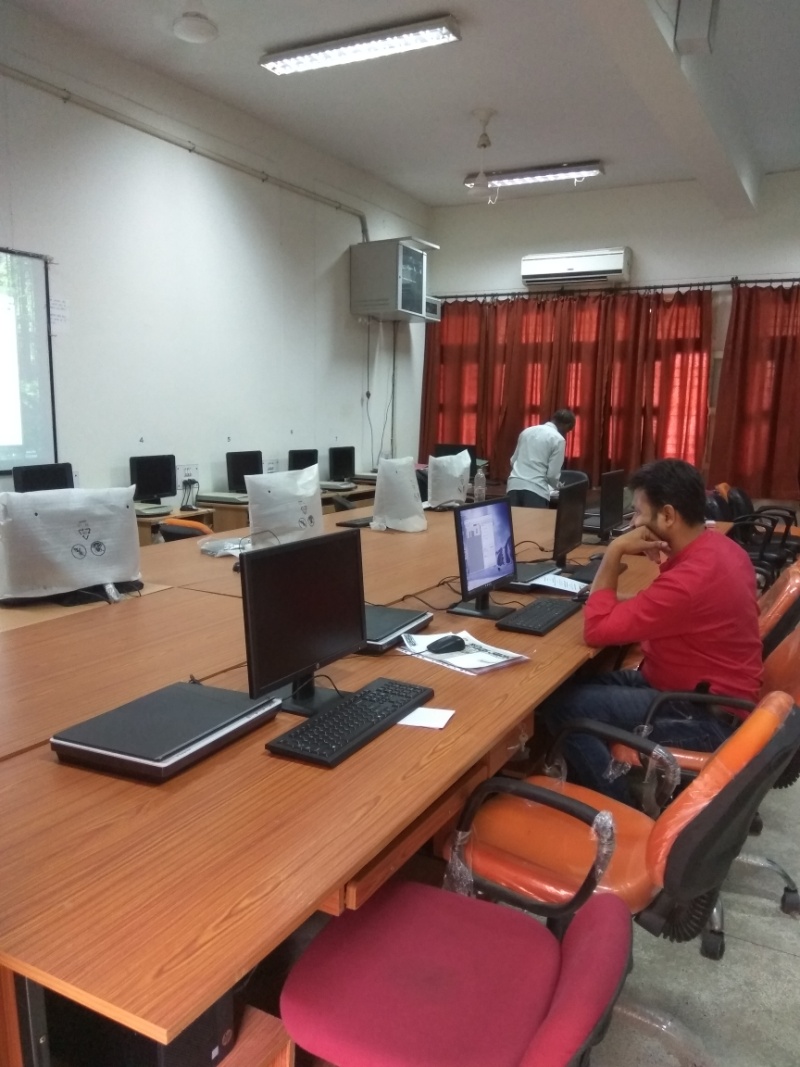 Activities and Initiatives of JNCDAS: Residential facilitiesAdmission in the UP State Government Hostel for Visually Challenged has been a successful initiativeState Government Hostel is specially designed for the differently- abled persons Residential and mess facility is available at nominal cost in the HostelAll rooms are single seatedEach year more than 40 students get accommodation in State Government HostelActivities and Initiatives: Use of Technology for Access to Reading MaterialLab at the Centre has 10 new computers with wifi and 5 scannersscreen reading soft wares ( NVDA or Non Visual Desktop Access )E-books (digital E- learning material was acquired from other resource centers)There are 392 e- book in 12 different subjects Also, Braille books available at Central Library of the UniversityWhite Cane Day ( 2018): Inauguration of Newly Acquired ICT Infrastructure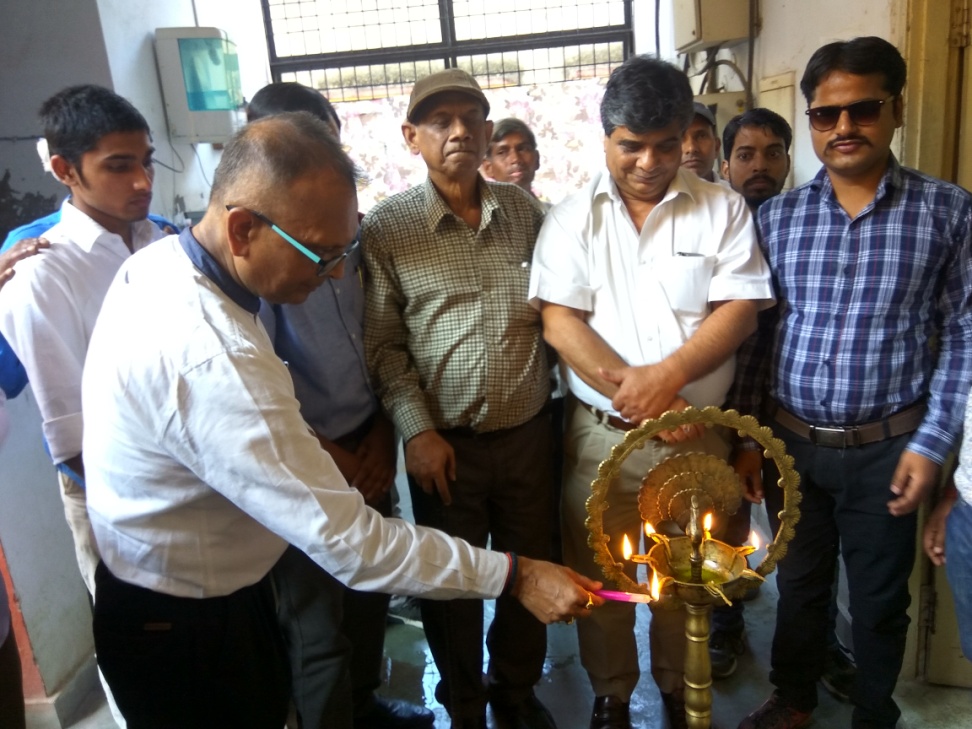 International Day For Persons with Disability Function, 2018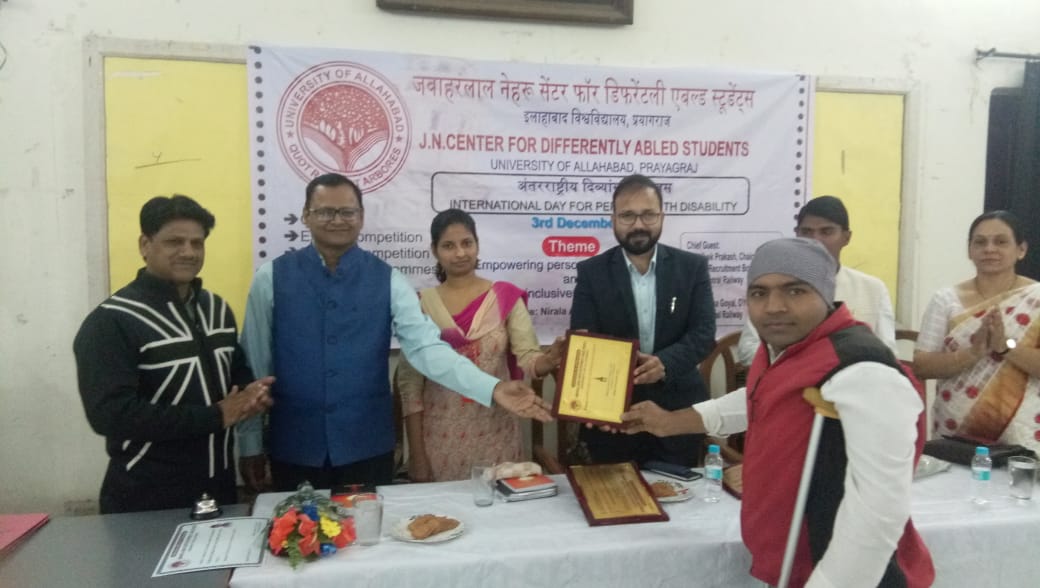 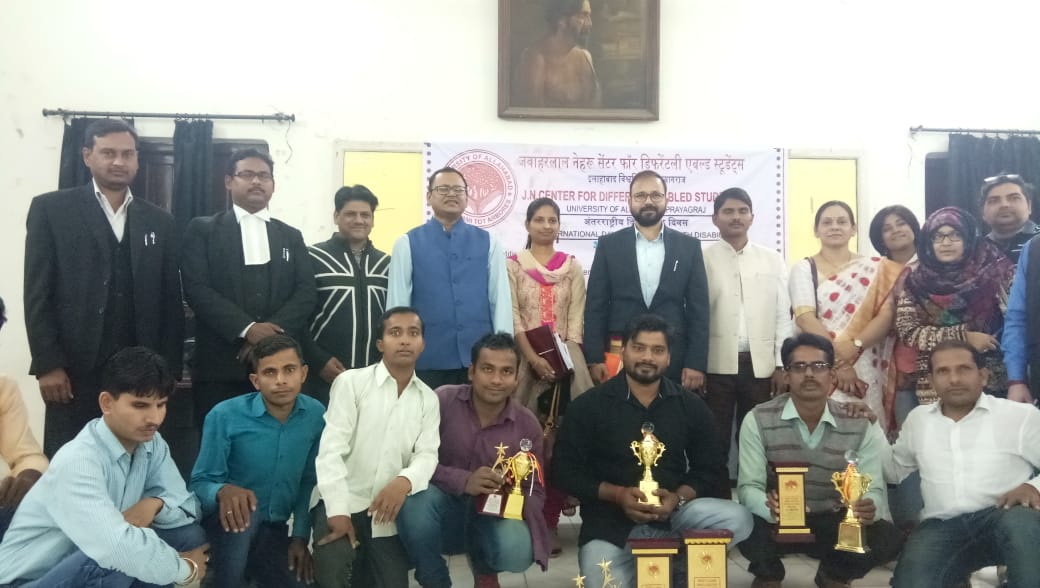 Media Reports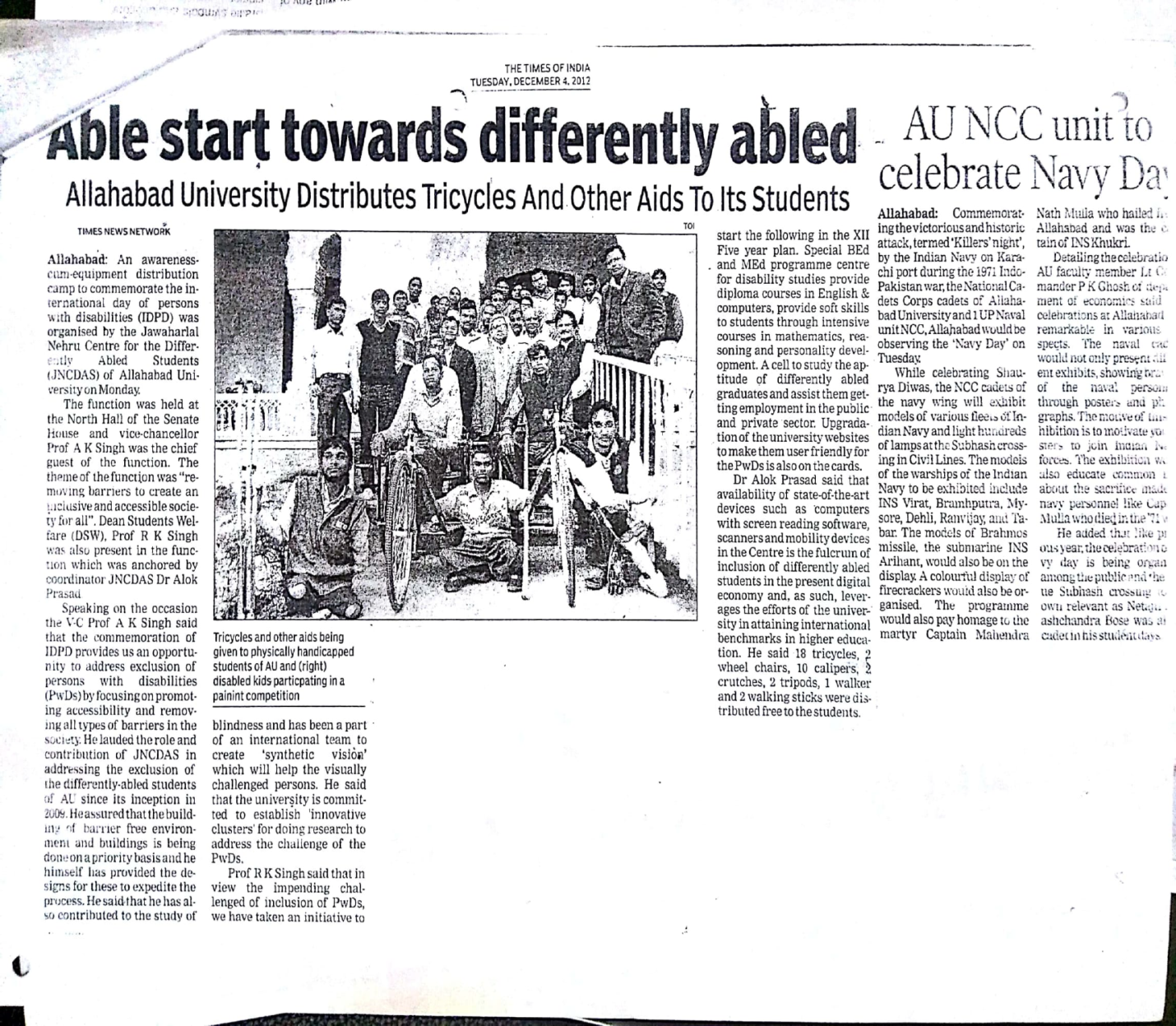 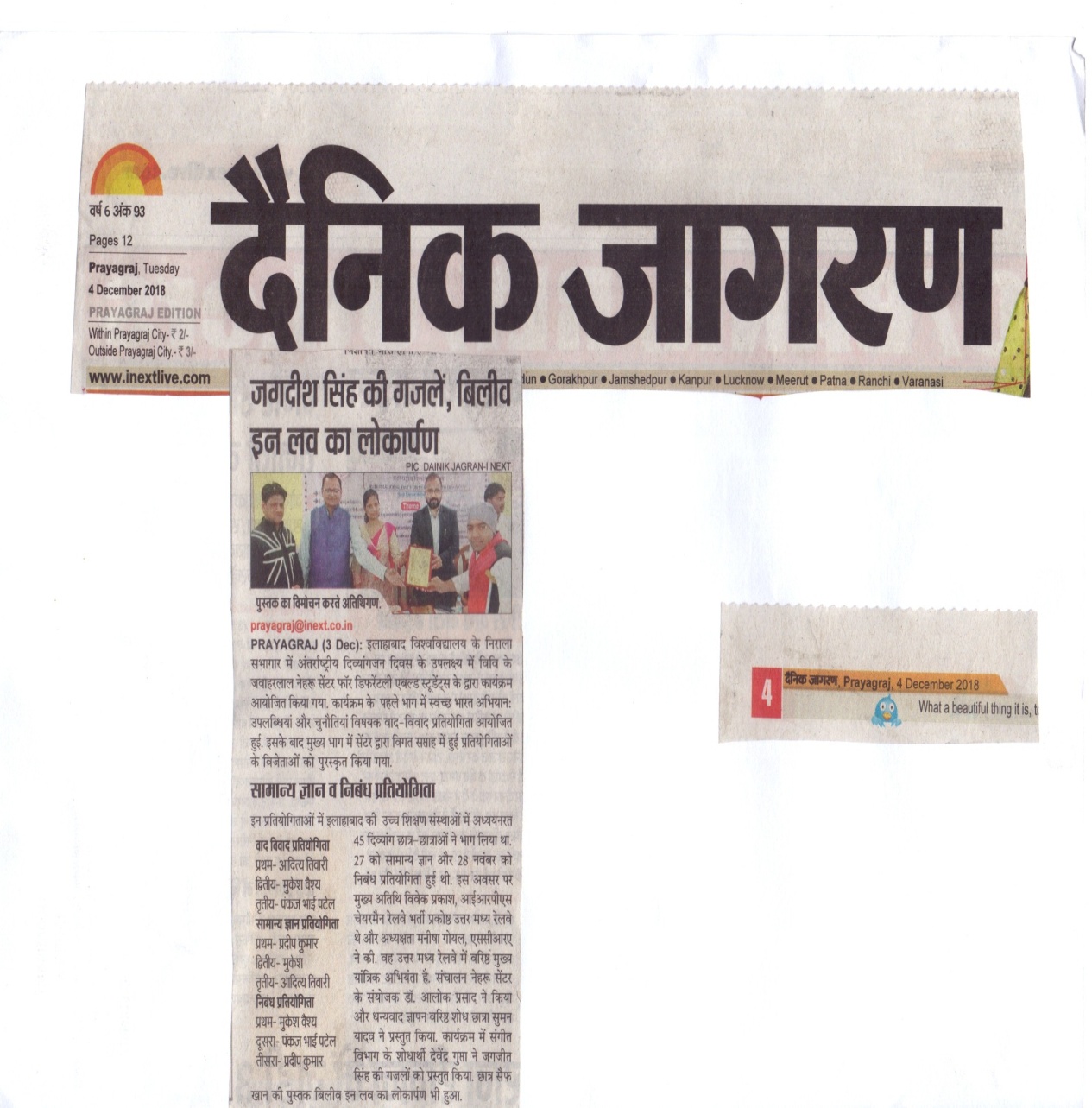 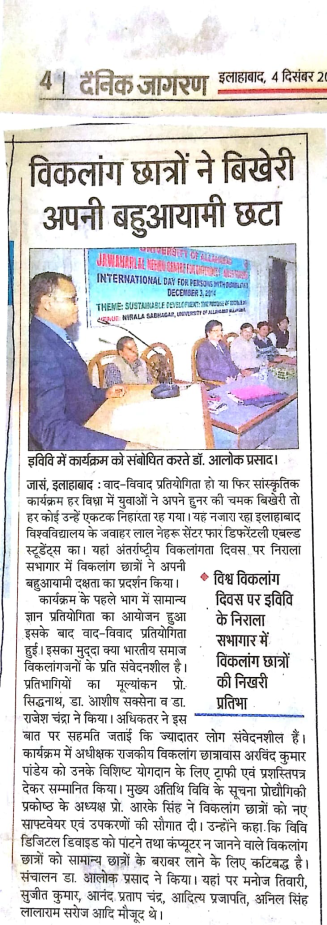 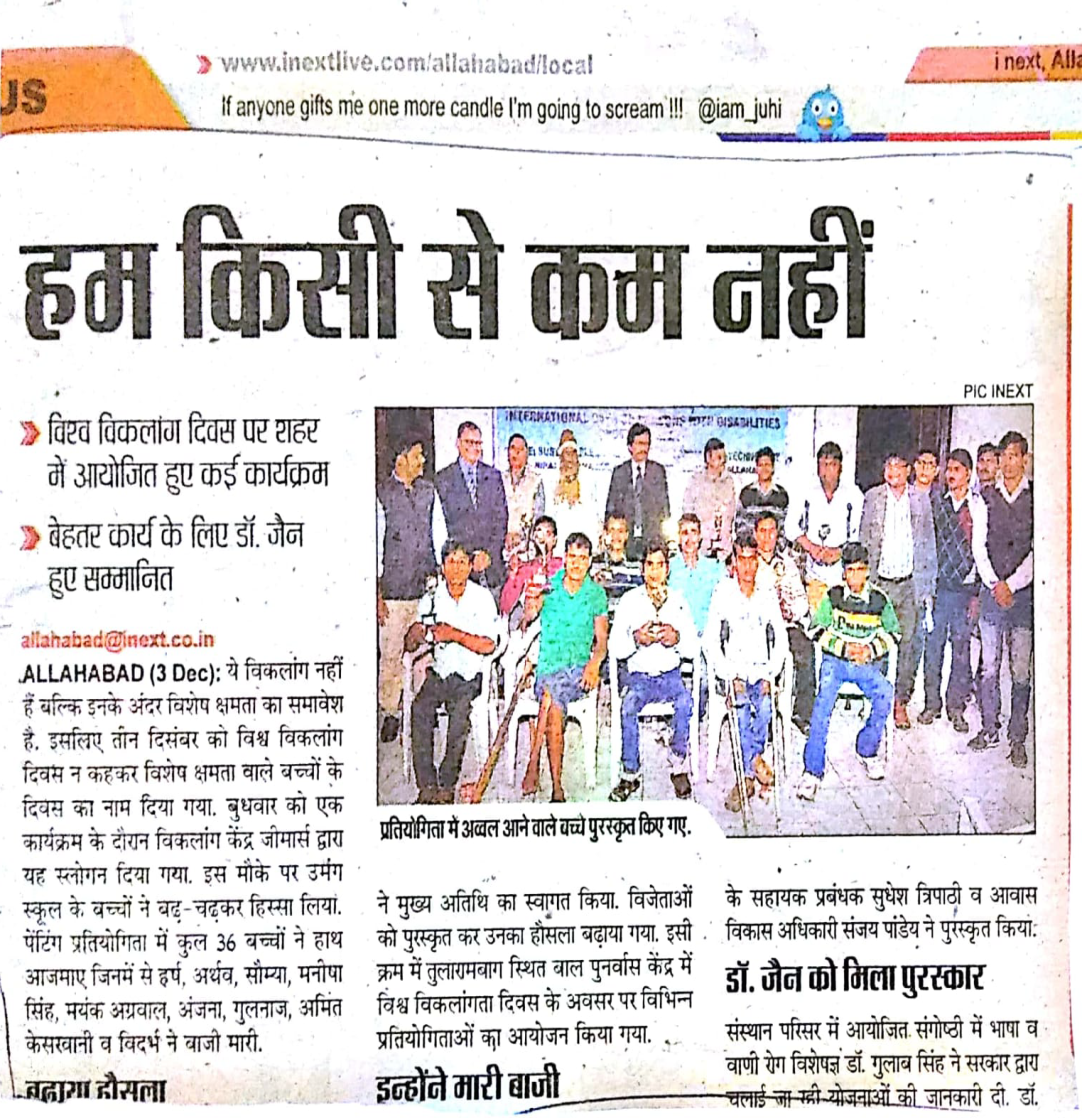 Felicitating Prof. Siddhnath (Head, Law Department) on Lifetime Achievement, 2017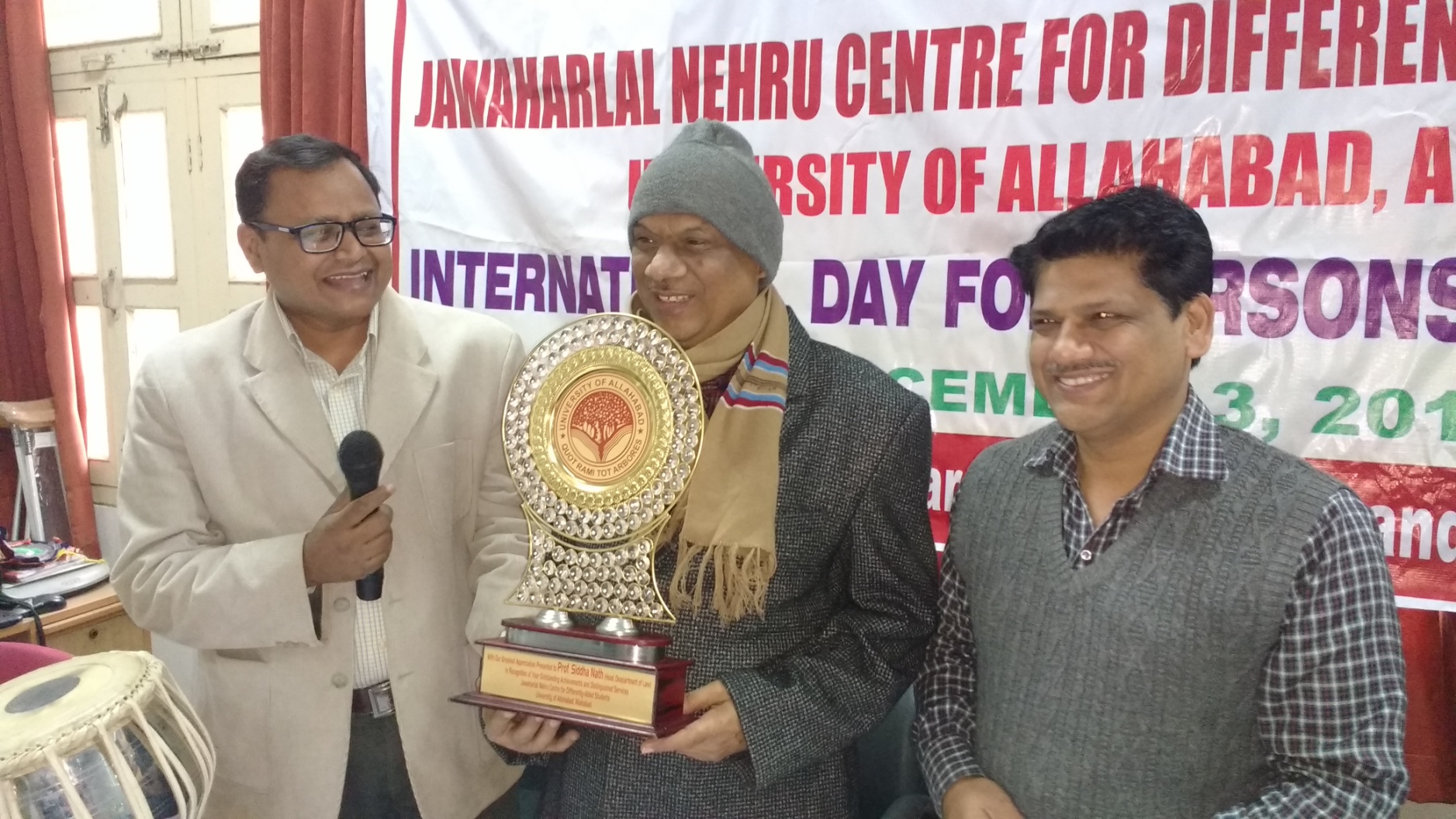 